2. Klausur LK Geschichte 11.1 								26.11.2012Name:Hunds-Comödie (Lithographie von Ernst Schalck, datiert 12.8.1848. Mannheim)An der Flöte: 		Friedrich Wilhelm IV.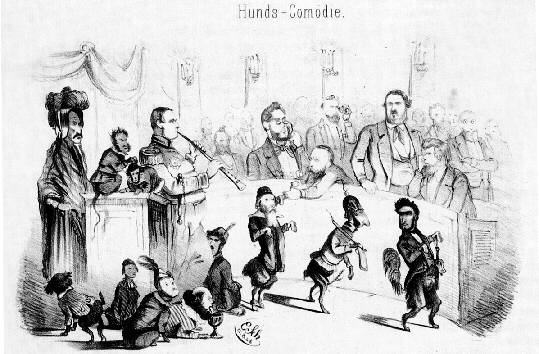 An der Drehorgel:	Erzherzog Johann von Österreich, von der Nationalversammlung am 29.06.1848 zum Reichsverweser ernanntAffe 1:			Friedrich Christoph Dahlmann, Abgeordneter der NationalversammlungAffe 2:			Johann Gustav Heckscher (1797-1865), AußenministerDie Hündchen:		„rechte“ Abgeordnete der NationalversammlungMit Parlamentsglocke:	Präsident der Nationalversammlung Heinrich von Gagern (1799- 1880)Gewehr + Pickelhaube:	Kriegsminister Eduard von Peucker (1791 – 1876)Samtkappe + Bart:		„Turnvater“ Friedrich Ludwig Jahn (1778 – 1852)Personen im Hintergrund: „linke“ Abgeordnete der Nationalversammlung, von rechts nach links: 	Franz Heinrich Zitz (1803 – 1877), Gustav Rösler (1818 – 1855), Carl Vogt (1817 – 1895), Robert Blum (1807 – 1848)		Arbeitsauftrag:Interpretieren Sie die vorliegende Karikatur, indem Sie sie auf der Grundlage der Bestimmung der formalen Merkmale analysieren,in ihren historischen Hintergrund einordnen undbeurteilen, ob die Aussage der Karikatur  die historische Realität angemessen trifft oder mit den realen Entwicklungen nicht übereinstimmt.Viel Erfolg!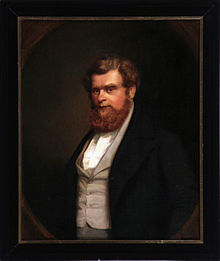 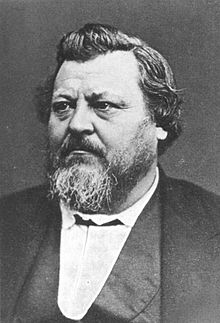 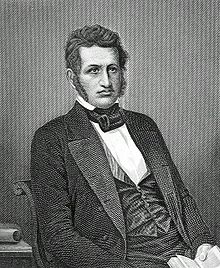 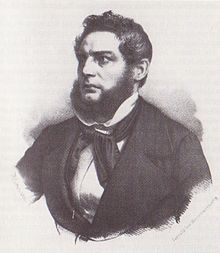 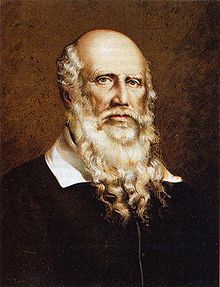 